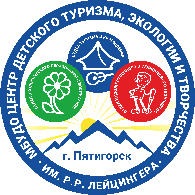 ПАМЯТКА ДЛЯ РОДИТЕЛЕЙ ОБ ИНФОРМАЦИОННОМ        ВЗАИМОДЕЙСТВИИ С МБУДО ЦДТЭиТ им. Р. Р. ЛЕЙЦИНГЕРАУважаемые родители!У вас существует возможность связаться с учреждением следующими способами:Перейти в форму обратной связи по ссылке: https://цдтэит-пятигорск.рф/item/168439#/Связаться с отделами по телефонам, указанным на нашем сайте: https://цдтэит-пятигорск.рф/item/168440#/Ознакомиться с работой учреждения на сайте и Инстаграм-страницах:https://www.instagram.com/centurecotvor/https://www.instagram.com/otdel_hitt/Мы будем рады ответить на ваши вопросы, а также принять пожелания и замечания.